Oddíl 1: Identifikace látky / směsi a společnosti / podniku:Identifikátor výrobkuObchodní název:  TIRET ProfessionalBalení: 500ml plastová láhev, s bezpečnostním uzávěrem (proti otevření dětmi).                     1.2	Příslušná použití látky nebo směsi a nedoporučená použitíDoporučený účel použití: prostředek k čištění odpadůNedoporučená použití: jiná než uvádí návod k použití uvedený na etiketě výrobku. Nesměšovat s jinými chemickými látkami, zejména kyselinami – nebezpečí uvolnění plynného toxického chlóru.Podrobné údaje o dodavateli bezpečnostního listuDodavatel: LinkAmerika II, s.r.oSídlo společnosti: Na Staré silnici 99, 252 68 Kněževes u Prahy, ČRKontakty: tel.: +420 220 514 334;  fax: +420 220 514 335; e-mail: linkam@linkam.czE-mail odborně způsobilé osoby odpovědné za zpracování bezpečnostního listu: jitka.krystufkova@volny.cz	1.4 	Telefonní číslo pro naléhavé situace:Informace v případě ohrožení lidského zdraví podává v ČR:Klinika nemocí z povolání - Toxikologické informační středisko, Na Bojišti 1, 128 08 Praha 2, CZ. Nouzové telefonní číslo: 224 919 293, 224 915 402 (nepřetržitá služba)Oddíl 2: Identifikace nebezpečnosti		Klasifikace látky nebo směsiKlasifikace směsi podle směrnice 1999/45/ES (zákona 356/2003 Sb.):C (žíravý), R34 Způsobuje poleptání.R31 Uvolňuje toxický plyn při styku s kyselinami		Prvky označeníOznačení směsi podle směrnice 1999/45/ES (zákona 356/2003 Sb.):Symbol:      		žíravýR věty: R34 Způsobuje poleptání. R31 Uvolňuje toxický plyn při styku s kyselinamiS věty: S1/2 Uchovávejte uzamčené a mimo dosah dětí S26 Při zasažení očí okamžitě důkladně vypláchněte vodou a vyhledejte lékařskou pomoc S27 Okamžitě odložte veškeré kontaminované oblečení S28 Při styku s kůží okamžitě omyjte velkým množstvím vody S35 Tento materiál a jeho obal musí být zneškodněny bezpečným způsobem S36/37/39 Používejte vhodný ochranný oděv, ochranné rukavice a ochranné brýle nebo obličejový štít S45 V případě nehody, nebo necítíte-li se dobře, okamžitě vyhledejte lékařskou pomoc (je-li možno ukažte toto označení) S64 Při požití vypláchněte ústa velkým množstvím vody (pouze je-li postižený při vědomí) Další označení (podle přílohy 10 k vyhlášce 232/2004 Sb.):„Pozor! Nepoužívejte společně s jinými výrobky. Může uvolňovat nebezpečné plyny (chlor).“Další bezpečnostní prvky obalu (podle zákona 356/2003 Sb., §19 (2)):uzávěr odolný proti otevření dětmi, hmatová výstraha pro nevidomé.2.3.  Další nebezpečnostKritéria pro posouzení látek jako PBT a vPvB v příloze XIII nařízení ES 1907/2006 (REACH) se nevztahuje na anorganické látky.Fyzikální nebezpečnost: může uvolňovat nebezpečné plyny (chlor) při styku s jinými výrobky.Oddíl 3: Složení /informace o složkáchSložení podle nařízení 648/2004 ES o detergentech: voda, <5 % chlornan sodný, <5 % hydroxid sodný, <5 % aniontové povrchové aktivní látky.Obsah nebezpečných složek směsi:[1]  významy zkratek klasifikace, plné znění R-vět, podle směrnice 67/548/EHS (zákona 356/2003 Sb.) a významy zkratek klasifikace podle nařízení ES 1272/2008 (CLP), včetně standardních vět o nebezpečnosti (H vět) jsou uvedeny v oddíle 16 tohoto bezpečnostního listu[2] pro látku jsou určeny expoziční limity podle  nařízení vlády č. 361/2007 Sb. uvedené v oddíle 8 tohoto bezpečnostního listu[3] pro látku jsou určeny expoziční limity podle prvního seznamu směrnice 2000/39/ES nebo podle druhého seznamu směrnice 2006/15/ES nebo třetího seznamu směrnice 2009/161/EU uvedené v oddíle 8 tohoto bezpečnostního listu[4] zdroj informace: nařízení ES 1272/2008 (CLP), příloha VII, Tabulka 1.1 (převodní tabulka)Oddíl 4: Pokyny pro první pomocPo okamžitém poskytnutí první pomoci vyhledejte vždy lékařskou pomoc, v případě požití a při zasažení očí urychleně.4.1	Popis první pomociVšeobecné pokyny: při poskytování první pomoci minimalizujte rizika vlastního ohrožení. První pomoc poskytujte bez prodlení, rozsah trvalých poškození postiženého se zvyšuje s dobou přímého působení směsi na organismus.Při nadýchání: zabezpečte přísun čerstvého vzduchu. Postiženého uložte do klidové polohy a udržujte v teple. Při nepravidelném dýchání/zástavě dechu: poskytněte umělé dýchání. Při bezvědomí uložte postiženého do stabilizované polohy na boku a přivolejte rychlou záchrannou pomoc (nebezpečí otoku sliznic dýchacích cest a jiných).Při styku s kůží: okamžitě odstraňte potřísněný oděv (při přilepení na pokožku neodtrhávejte). Dávejte pozor na možnost vlastního poranění (použijte ochranné rukavice) a na potřísnění dosud netknutých míst na těle postiženého. Potřísněnou pokožku omývejte minimálně 15 minut vodou, potom překryjte sterilním obvazem. Při zasažení větším než 10 % povrchu těla ihned zasaženého transportujte do nemocnice (akutní nebezpečí šokového stavu). Následnou lékařskou pomoc vyhledejte vždy, i při menším rozsahu poranění.Při zasažení očí: víčka držte otevřená a minimálně 15 minut vydatně promývejte velkým množstvím čisté tekoucí vody. Nepoužívejte neutralizační prostředek, ihned vyhledejte očního lékaře, ve výplachu pokračujte i během transportu.Při požití: vypláchněte důkladně ústa vodou, dejte napít vody. Nepodávejte chemikálie na neutralizaci, nevyvolávejte zvracení. Ihned transportujte postiženého do nemocnice (nebezpečí perforace trávicího ústrojí).4.2	Nejdůležitější akutní a opožděné příznaky: poleptání kůže se projevuje pocity zmýdelnatění kůže. Oddíl 5: Opatření pro hašení požáru5.1  	HasivaVhodná hasiva: směs není hořlavá, přizpůsobte hasiva hořícímu materiálu v okolí.Nevhodná hasiva: nejsou stanovena.5.2 		Zvláštní nebezpečnost vyplývající z látky nebo směsi: možné ohrožení zplodinami hoření (zejména chlór). Uvolněné páry a zplodiny vázat na vodní mlhu. Ohrožené nádoby chladit vodní mlhou. 5.3		Pokyny pro hasiče: používat IPD (individuální dýchací přístroj) nezavislý na okolním vzduchu, ochranný oblek. Uvolněné páry a zplodiny vázat na vodní mlhu. Ohrožené nádoby chladit vodní mlhou. Zamezit proniknutí hasící vody do kanalizace!  Oddíl 6: Opatření v případě náhodného úniku 6.1  		Opatření na ochranu osob, ochranné prostředky a nouzové postupyzabraňte vniknutí do očí a styku s pokožkou. Bezprostředně odstraňte zdroje otevřeného ohně. Uzavřené prostory odvětrejte a zabraňte vstupu nepovolaných osob. Dostupnými prostředky zabraňte dalšímu úniku směsi. Při odstranění úniku použijte ochranné pomůcky uvedené v oddíle 8 a vhodnou ochrannou obuv (holinky).6.2 	Opatření pro ochranu životního prostředí: zabraňte úniku do životního prostředí. Při úniku do povrchových, podzemních vod a masivním úniku do kanalizace uvědomte příslušný úřad a policii.6.3 	Metody a materiál pro omezení úniku a pro čištění: v případě rozlití směsi, zasypat vhodným sorpčním materiálem (písek apod.), mechanicky sebrat pomocí  a zajistit odstranění nasyceného sorpčního materiálu oprávněnou osobou v souladu se zákonem o odpadech (viz oddíl 13). Znečištěné místo opakovaně umýt čistou vodou. Při odstranění úniku použijte ochranné pomůcky uvedené v oddíle 8, včetně vhodné ochranné obuvi (holinky).Oddíl 7: Zacházení a skladování 7.1 		Opatření pro bezpečné zacházení: při zacházení se směsí nejezte, nepijte, nekuřte. Z okolí odstraňte zdroje otevřeného ohně a tepla. Zabraňte vniknutí do očí a styku s pokožkou. Zajistěte účinné větrání. Nepoužívejte v uzavřených prostorách bez přiměřeného větrání a/nebo respirátoru. Používejte ochranné pomůcky dle oddílu. 8. Dodržujte nejvyšší mezní přípustné koncentrace v pracovním prostoru. Při použití směsi postupujte pouze podle návodu uvedeného na etiketě výrobku.7.2 	Podmínky pro bezpečné skladování látek a směsí včetně neslučitelných látek a směsí: nádoby se směsí skladovat v původním obalu těsně uzavřené v uzamčeném, suchém, chladném a dobře větraném objektu vybaveném podlahou odolnou proti působení skladované látky. Sklad vybavit sanačními prostředky pro případ úniku skladované látky. Nevystavujte přímému slunečnímu záření. Chraňte před mrazem.Pokyny pro společné skladování: neuchovávejte v blízkosti kyselin.7.3 		Specifické konečné / specifická konečná použití: prostředek k čištění odpadů. Postupujte pouze podle návodu uvedeného na etiketě výrobku.Oddíl 8: Omezování expozice/ osobní ochranné prostředky 8.1  Kontrolní parametryPřípustné expoziční limity (PEL) a nejvyšší přípustné koncentrace (NPK-P) pro jednotlivé složky v ovzduší na pracovišti (podle nařízení vlády č. 361/2007 Sb., přílohy č. 2):  Pro stanovení přípustného expozičního limitu směsi chemických látek nebo pro expozici delší 	než představuje osmihodinová směna, postupujte podle výše uvedeného nařízení přílohy č.2, část B.Limitní hodnoty expozice na pracovišti (podle směrnice Rady 98/24/ES, ve znění pozdějších předpisů, směrnice 2000/39/ES – I. seznam limitních expozičních hodnot, směrnice 2006/15/ES – II. seznam limitních expozičních hodnot, směrnice 2009/161/EU – III. seznam limitních expozičních hodnot):Limitní hodnoty ukazatelů biologických expozičních testů a podmínky odběru biologického materiálu pro provádění  biologických expozičních testů ( podle vyhlášky 432/2003, příloha č.2, ve znění pozdějších předpisů): žádná z obsažených složek nepodléhá této vyhlášce.8.2  Omezování expozice8.2.1 Vhodné technické kontroly: zajistit dostatečné větrání, doporučeno lokální odsávání. Při překročení mezních hodnot na pracovišti je nutné používat vhodný přístroj na ochranu dýchacích orgánů, nejsou-li k dispozici mezní hodnoty na pracovišti, je nutné při vzniku aerosolu a mlhy zajistit dostatečná opatření k ochraně dýchacích orgánů. Směs uchovávat odděleně od potravin a nápojů. Na pracovišti zajistit bezpečnostní sprchu a zařízení pro výplach očí. Zjišťování, měření a kontrola hodnot koncentrací látek v ovzduší na pracovišti a následné zařazení pracoviště podle kategorii prací je povinností každé fyzické i právnické podnikající osoby.Specifikaci ochranných pomůcek a monitorovací postup pro stanovení obsahu látek v ovzduší na pracovišti stanoví pracovník zodpovědný za bezpečnost práce a ochranu zdraví pracovníků.8.2.2 Individuální ochranná opatření včetně osobních ochranných prostředků: zajistit, aby se směsí pracovaly osoby používající osobní ochranné pomůcky. Kontaminovaný pracovní oděv může být znovu použit po důkladném vyčištění. Po skončení práce si důkladně umýt ruce a obličej vodou a mýdlem. Používejte ochranný krém proti vysoušení kůže. Při práci nejíst, nepít, nekouřit. a) Ochrana dýchacích orgánů: při běžném způsobu použití a účinném větrání prostoru není nutné použít pomůcky na ochranu dýchacích orgánů.  b) Ochrana rukou: používejte vhodné ochranné rukavice, doporučený materiál: guma, PVC. U ochranných rukavic je třeba vždy ověřit jejich použitelnost na konkrétním pracovišti (např. mechanickou stabilitu, antistatické vlastnosti). Od výrobce rukavic je třeba si vyžádat informace o času penetrace chemických látek uvedených v oddíle 2 tohoto listu. Při práci s předměty, které mají ostré hrany, se rukavice mohou poškodit a ztratit tak své ochranné vlastnosti. Dodržujte pokyny a informace výrobce rukavic týkající se jejich použití, uskladnění, údržby a výměny. Pokud dojde k poškození ochranných rukavic nebo k prvnímu projevu jejich opotřebení, je třeba je okamžitě vyměnit.c) Ochrana očí: ochranné brýle určené pro práci s chemikáliemi.d) Ochrana kůže (celého těla): pracovní ochranný oděv.8.2.3 Omezování expozice životního prostředíZabraňte masivními úniku do kanalizace (v množstvích větších než jsou potřebná pro daný způsob použití). Zabraňte úniku do povrchových a podzemních vod a půdy. Oddíl 9: Fyzikální a chemické vlastnosti9.1	Informace o základních fyzikálních a chemických vlastnostechVzhled: skupenství a barva:  	nažloutlý téměř bezbarvý gel Zápach (vůně):			mírně chlórovýpH:					13,2 (1% vodný roztok 11,5)Bod tání/ bod tuhnutí:		výsledky zkoušek nejsou k dispoziciBod varu/ rozmezí bodu varu:	>100°CBod vzplanutí:			není hořlavýRychlost odpařování: 		výsledky zkoušek nejsou k dispoziciTlak páry:				výsledky zkoušek nejsou k dispoziciHustota páry:				výsledky zkoušek nejsou k dispoziciRelativní hustota: 			1103 g.l-1Rozpustnost:Rozpustnost ve vodě, při 20°C:	zcela rozpustnýRozdělovací koeficient n-oktanol/voda: výsledky zkoušek nejsou k dispoziciTeplota samovznícení: 		není samovznětlivýTeplota rozkladu: 			výsledky zkoušek nejsou k dispoziciViskozita:				550 mPa.sVýbušné vlastnosti:			nemá výbušné vlastnostiOxidační vlastnosti:			oxidační činidloOddíl 10: Stálost a reaktivita10.1  	Reaktivita: zásadité oxidační činidlo, reaguje s kyselinami, kovy, vodou.10.2  	Chemická stabilita: při dodržení podmínek pro skladování a manipulaci je směs stabilní.10.3 	Možnost nebezpečných reakcí: zejména s kyselinami (prudká exotermní), následné uvolnění plynného chloru a tepla.10.4  	Podmínky, kterým je třeba zabránit: teploty nad 50°C, teploty pod 0°C, přímé sluneční světlo.10.5  	Neslučitelné materiály: voda, kyseliny, hydroxidy, zdroje těžkých kovů, lehké kovy, organické a hořlavé materiály. Nebezpečné produkty rozkladu: při kontaktu s kyselinami: plynný chlór, teplo.Oddíl 11: Toxikologické informaceKlasifikace směsi byla vyhodnocena konvenční metodou.11.1  	Informace o toxikologických účincíchAkutní toxicita, možné akutní příznaky: směs je žíravá, způsobuje poleptání při styku s kůží, očima i při požití. Dráždivost, žíravost: má žíravé vlastnosti pro všechny cesty vstupů.Senzibilizace: neprokázána.Toxicita opakované dávky: akutní toxicita – žíravost.Karcinogenita, mutagenita, toxicita pro reprodukci: neprokázána.Oddíl 12: Ekologické informace Klasifikace směsi byla vyhodnocena konvenční metodou.12.1 		Toxicita: směs je vysoce alkalická, nepříznivě ovlivňuje vodní organismy.12.2  	Persistence a rozložitelnost: směs je neomezeně mísitelná s vodou. Používejte pouze v množstvích nutných pro daný způsob použití. Neodstraňujte velká množství přípravku kanalizačně. Zamezte úniku do půdy, podzemních a povrchových vod. Obsažené tenzidické složky vyhovují rozložitelností nařízení ES 648/2004 o detergentech.12.3  	Biokumulační potenciál: výsledky zkoušek nejsou k dispozici.12.4  	Mobilita v půdě: směs je zcela rozpustná ve vodě. Zamezte úniku do půdy.Výsledky posouzení PBT a vPvB: neobsahuje takto identifikované látky.Oddíl 13: Pokyny o odstraňování 13.1  	Metody nakládání s odpady:Zbytky směsi odstraňujte pouze jako nebezpečný odpad, možné katalogové číslo: N 20 01 15 Zásady. Postup odstraňování kontaminovaného obalu, možné katalogové číslo: N 15 01 10 Obaly obsahující zbytky nebezpečných látek nebo obaly těmito látkami znečištěné. Možná metoda odstraňování: spalování.Zde uvedené kódy odpadů jsou doporučením, konečné zařazení odpadů je povinností původce odpadu.Směs je žíravá, v kyselém prostředí nebezpečí uvolnění volného chlóru.Vyčištěný prázdný obal je možné recyklovat.Právní předpisy vztahující se k odstraňování směsi a obalu:zákon č. 185/2001 Sb. o odpadech, ve znění prováděcích předpisů, ve znění pozdějších předpisů. ČSN 770053 Obaly – obalové odpady – pokyny a informace o nakládání s použitým obalem, recyklovatelný obal.Oddíl 14: Informace pro přepravu 14.1 		Číslo OSN: UN171914.2 		Příslušný název OSN pro zásilku: UN 1719 Látka žíravá, alkalická, kapalná, j.n (hydroxid sodný a chlornan sodný)14.3 		Třída/ třídy nebezpečnosti pro přepravu: 814.4 		Obalová skupina: III14.5 		Nebezpečnost pro životní prostředí: ne14.6		Zvláštní bezpečnostní opatření pro uživatele: při styku s kyselinami nebezpečí úniku plynného chloru.Oddíl 15: Informace o předpisech 15.1 	Nařízení týkající se bezpečnosti, zdraví a životního prostředí/ specifické právní předpisy týkající se látky nebo směsi Klasifikace směsi:  podle zákona 356/2003 Sb., ve znění pozdějších předpisů, ve znění prováděcích předpisů, vše ve znění pozdějších předpisů (tento zákon je transpozicí směrnice 67/548/EHS a směrnice 1999/45/ES) Bezpečnostní list:  zpracován podle nařízení Evropského parlamentu a Rady (ES) č. 1907/ 2006, ve znění pozdějších změn, nařízení komise (EU) 453/2010 (I. přílohy). Posouzení chemické bezpečnosti: zatím není zpracovánoOddíl 16: Další informace 16.1	Významy zkratek klasifikace, plné znění R-vět, podle směrnice 67/548/EHS (zákona 356/2003 Sb.) a významy zkratek klasifikace podle nařízení ES 1272/2008 (CLP), včetně standardních vět o nebezpečnosti (H vět) uvedených v odd.3: C: žíravýXi: dráždivýN: nebezpečný pro životní prostředíR31		Uvolňuje toxický plyn při styku s kyselinamiR34 		Způsobuje poleptáníR35		Způsobuje těžké poleptáníR38		Dráždí kůži.R41		Nebezpečí vážného poškození očíR50 		Vysoce toxický pro vodní organismySkin Corr.1A: Žíravost pro kůži kategorie 1ASkin Corr.1B: Žíravost pro kůži kategorie 1BSkin Irrit. 2: Dráždivost pro kůži kategorie 2Aquatic acute 1: Nebezpeční pro vodní prostředí kategorie 1Eye Dam.1: Vážné poškození očí kategorie 1H314 Způsobuje těžké poleptání kůže a poškození očíH315 Dráždí kůžiH318 Způsobuje vážné poškození očí,H400 Vysoce toxický pro vodní organismy, EUH031 „Uvolňuje toxický plyn při styku s kyselinami“16.2	Zdroje informací:Veškeré informace vedoucí k sestavení bezpečnostního listu byly získány od výrobce a z odborné literatury. Originální bezpečnostní list slouží jako hlavní podklad a je  archivován. Dále byly využity zákony a nařízení, které se vztahují nebo mohou vztahovat k dané směsi.Údaje v bezpečnostním listu se opírají o současný stav vědomostí a zkušeností. Bezpečnostní list popisuje směs z hlediska požadavků bezpečnosti a ochrany zdraví. Údaje neznamenají záruku vlastností. Směs smí být použita pouze způsobem uvedeným v technické dokumentaci.Osoby, které nakládají se směsí mají odpovědnost za bezpečnou manipulaci a používání směsi v souladu s platnými předpisy.16.3 Pokyny pro školení: podle zákona 258/2000 Sb. ve znění zákona 356/2003 Sb. je školení pracovníků nakládajících na pracovišti s žíravými chemickými přípravky povinné provádět: jako vstupní školení a dále opakovaně (1xročně).16.4 Další informace: Datový list složek podle nařízení ES 648/2004 o detergentech je k dispozici na internetové adrese: www.rbeuroinfo.comChemický názevObsah(hmot. %)Identifikační číslaIdentifikační číslaKlasifikace podle směrnice 67/548/EHS (zákona 356/2003 Sb.) [1]Chlornan sodný, roztok, obsah aktivního chloru 14,5%4,54CAS:ES:Indexové č.:7681-52-9231-668-3017-011-00-6C; R34R31N; R50Klasifikace látky podle nařízení ES 1272/2008 (CLP) [1]: Skin Corr.1B, H314, Aquatic acute 1, H400, EUH031Klasifikace látky podle nařízení ES 1272/2008 (CLP) [1]: Skin Corr.1B, H314, Aquatic acute 1, H400, EUH031Klasifikace látky podle nařízení ES 1272/2008 (CLP) [1]: Skin Corr.1B, H314, Aquatic acute 1, H400, EUH031Klasifikace látky podle nařízení ES 1272/2008 (CLP) [1]: Skin Corr.1B, H314, Aquatic acute 1, H400, EUH031Klasifikace látky podle nařízení ES 1272/2008 (CLP) [1]: Skin Corr.1B, H314, Aquatic acute 1, H400, EUH031Hydroxid sodný2,47CAS:ES:Indexové č.:1310-73-2215-185-5011-002-00-6C; R35Klasifikace látky podle nařízení ES 1272/2008 (CLP) [1]: Skin Corr.1A, H314Klasifikace látky podle nařízení ES 1272/2008 (CLP) [1]: Skin Corr.1A, H314Klasifikace látky podle nařízení ES 1272/2008 (CLP) [1]: Skin Corr.1A, H314Klasifikace látky podle nařízení ES 1272/2008 (CLP) [1]: Skin Corr.1A, H314Klasifikace látky podle nařízení ES 1272/2008 (CLP) [1]: Skin Corr.1A, H314N,N-Dimethyltetradecylamin-(N-oxid)1,10CAS:ES:Indexové č.:3332-27-2222-059-3-Xi; R38-41N; R50Klasifikace látky podle nařízení ES 1272/2008 (CLP) [1] [4]: Skin Irrit. 2, H315, Eye Dam.1, H318, Aquatic acute 1, H400,Klasifikace látky podle nařízení ES 1272/2008 (CLP) [1] [4]: Skin Irrit. 2, H315, Eye Dam.1, H318, Aquatic acute 1, H400,Klasifikace látky podle nařízení ES 1272/2008 (CLP) [1] [4]: Skin Irrit. 2, H315, Eye Dam.1, H318, Aquatic acute 1, H400,Klasifikace látky podle nařízení ES 1272/2008 (CLP) [1] [4]: Skin Irrit. 2, H315, Eye Dam.1, H318, Aquatic acute 1, H400,Klasifikace látky podle nařízení ES 1272/2008 (CLP) [1] [4]: Skin Irrit. 2, H315, Eye Dam.1, H318, Aquatic acute 1, H400,Laurát sodný<1CAS:ES:Indexové č.:1002-62-6231-688-4--Klasifikace látky podle nařízení ES 1272/2008 (CLP) [1]: klasifikace není k dispoziciKlasifikace látky podle nařízení ES 1272/2008 (CLP) [1]: klasifikace není k dispoziciKlasifikace látky podle nařízení ES 1272/2008 (CLP) [1]: klasifikace není k dispoziciKlasifikace látky podle nařízení ES 1272/2008 (CLP) [1]: klasifikace není k dispoziciKlasifikace látky podle nařízení ES 1272/2008 (CLP) [1]: klasifikace není k dispoziciSledovaná složkaPELNPK-PFaktor přepočtu na ppmHydroxid sodný1 mg/m32 mg/m3-Chlór (CAS: 7782-50-5)0,5 mg/m31,5 mg/m30,344Sledovaná složka8 hodin8 hodinKrátká dobaKrátká dobaPoznámkaSledovaná složkamg/m3ppmmg/m3ppmPoznámkaChlór (CAS: 7782-50-5)--1,50,5-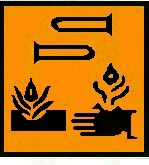 